报名热线：17761713960（微信同号）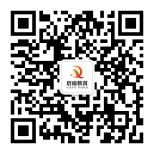 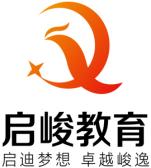 附件5：一流大学建设高校（42所）一流学科建设高校（95所）A类高校（36所）大连理工大学山东大学兰州大学A类高校（36所）吉林大学中国海洋大学国防科技大学北京大学哈尔滨工业大学武汉大学中国人民大学复旦大学华中科技大学清华大学同济大学中南大学B类高校（6所）北京航空航天大学上海交通大学中山大学B类高校（6所）北京理工大学华东师范大学华南理工大学东北大学中国农业大学南京大学四川大学郑州大学北京师范大学东南大学重庆大学湖南大学中央民族大学浙江大学电子科技大学云南大学南开大学中国科学技术大学西安交通大学西北农林科技大学天津大学厦门大学西北工业大学新疆大学北京交通大学华北电力大学南京邮电大学海南大学北京工业大学河北工业大学河海大学广西大学北京科技大学太原理工大学江南大学西南交通大学北京化工大学内蒙古大学南京林业大学西南石油大学北京邮电大学辽宁大学南京信息工程大学成都理工大学北京林业大学大连海事大学南京农业大学四川农业大学北京协和医学院延边大学南京中医药大学成都中医药大学北京中医药大学东北师范大学中国药科大学西南大学首都师范大学哈尔滨工程大学南京师范大学西南财经大学北京外国语大学东北农业大学中国美术学院贵州大学中国传媒大学东北林业大学安徽大学西藏大学中央财经大学华东理工大学合肥工业大学西北大学对外经济贸易大学东华大学福州大学西安电子科技大学外交学院上海海洋大学南昌大学长安大学中国人民公安大学上海中医药大学河南大学陕西师范大学北京体育大学上海外国语大学中国地质大学青海大学中央音乐学院上海财经大学武汉理工大学宁夏大学中国音乐学院上海体育学院华中农业大学石河子大学中央美术学院上海音乐学院华中师范大学中国石油大学中央戏剧学院上海大学中南财经政法大学宁波大学中国政法大学苏州大学湖南师范大学中国科学院大学天津工业大学南京航空航天大学暨南大学第二军医大学天津医科大学南京理工大学广州中医药大学第四军医大学 天津中医药大学中国矿业大学华南师范大学